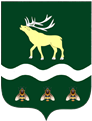 АДМИНИСТРАЦИЯЯКОВЛЕВСКОГО МУНИЦИПАЛЬНОГО РАЙОНА ПРИМОРСКОГО КРАЯ ПОСТАНОВЛЕНИЕ Об утверждении перечня земельных участков, предназначенных для предоставления гражданам для индивидуального жилищного строительства на территории Яковлевского муниципального района 	В соответствии с Законом Приморского края от 08 ноября 2011 года №837-КЗ «О бесплатном предоставлении земельных участков гражданам, имеющим трех и более детей, в Приморском крае» и Порядком формирования и ведения перечня  земельных участков, предназначенных для предоставления гражданам для индивидуального жилищного строительства на территории Яковлевского муниципального района Приморского края в соответствии с Законом Приморского края от 08 ноября 2011 года № 837-КЗ «О бесплатном предоставлении земельных участков гражданам, имеющим трех и более детей, в Приморском крае», утвержденным постановлением Администрации Яковлевского муниципального района от 05 марта 2014 года № 138-НПА, Администрация Яковлевского муниципального района ПОСТАНОВЛЯЕТ:1. Утвердить Перечень земельных участков, предназначенных для предоставления гражданам для индивидуального жилищного строительства на территории Яковлевского муниципального района Приморского края в соответствии с Законом Приморского края от 08 ноября 2011 года № 837-КЗ «О бесплатном предоставлении земельных участков гражданам, имеющим трех и более детей, в Приморском крае».2. Опубликовать настоящее постановление в газете «Сельский труженик» и разместить на официальном сайте Администрации Яковлевского муниципального района в сети «Интернет».3. Настоящее постановление вступает в силу после опубликования.	4. Контроль за исполнением настоящего постановления оставляю за собой.Глава района - глава АдминистрацииЯковлевского муниципального района                                                 Н.В. Вязовик                                                                                                   Утвержден постановлением    Администрации Яковлевского муниципального районаот 15.02.2021 № 54-паПЕРЕЧЕНЬземельных участков, предназначенных для предоставления гражданам  для индивидуального жилищного строительства на территории Яковлевского муниципального района Приморского края в соответствии  с Законом Приморского края от 08 ноября 2011года № 837-КЗ «О бесплатном предоставлении земельных участков гражданам, имеющим трех и более детей, в Приморском крае»от15.02.2021с. Яковлевка№   54 -па N 
п/пМестоположение (адрес)    
  земельного  
   участкаРазрешенное 
использованиеКадастровый
номер зем. 
  участкаПлощадь  
земельного
 участкаИнформация о 
    тех.     
  условиях   
подключения к
  сетям, о   
   наличии   
 ограничений 
(обременений)Дата внесения 
 кадастрового  
   номера в    
государственный
    кадастр    
недвижимости и 
     номер     
  реестровой   
    записиОтметка о
снятии с 
 учета и 
внесении 
изменений123456781  Местоположение установлено относительно ориентира, расположенного за пределами участка. Ориентир жилое здание. Участок находится примерно в  от ориентира по направлению на юго-запад. Почтовый адрес ориентира: Приморский край, Яковлевский район, с.Покровка, ул.Новая, 3Для индивидуального жилищного строительства25:25:140001:621200005.02.2014 №25/00-14-366522  Местоположение установлено относительно ориентира, расположенного за пределами участка. Ориентир жилое здание. Участок находится примерно в  от ориентира по направлению на юго-запад. Почтовый адрес ориентира: Приморский край, Яковлевский район, с.Покровка, ул.Новая, 3Для индивидуального жилищного строительства25:25:140001:628200004.03.2014№25/00-14-749513Местоположение установлено относительно ориентира, расположенного за пределами участка. Ориентир жилое здание. Участок находится примерно в  от ориентира по направлению на северо-восток. Почтовый адрес ориентира: Приморский край, Яковлевский район, с.Новосысоевка, ул.Нижневосточная, 3Для индивидуального жилищного строительства25:25:200001:4524200029.09.2014 №25/00-14-3608064Местоположение установлено относительно ориентира, расположенного за пределами участка. Ориентир жилое здание. Участок находится примерно в  от ориентира по направлению на запад. Почтовый адрес ориентира: Приморский край, Яковлевский район, с.Новосысоевка, ул.Нижневосточная, 17Для индивидуального жилищного строительства25:25:200001:4521200026.09.2014№25/00-14-3588185Местоположение установлено относительно ориентира, расположенного за пределами участка. Ориентир жилое здание. Участок находится примерно в  от ориентира по направлению на юг. Почтовый адрес ориентира: Приморский край, Яковлевский район, с.Яковлевка, ул.Центральная, 10Для индивидуального жилищного строительства25:25:120001:5402200018.04.2014№25/00-14-1411396Местоположение установлено относительно ориентира, расположенного за пределами участка. Ориентир жилое здание. Участок находится примерно в  от ориентира по направлению на юг. Почтовый адрес ориентира: Приморский край, Яковлевский район, с.Яковлевка, ул.Центральная, 10Для индивидуального жилищного строительства25:25:120001:5403200018.04.2014№25/00-14-1411627Местоположение установлено относительно ориентира, расположенного за пределами участка. Ориентир жилое здание. Участок находится примерно в  от ориентира по направлению на юг. Почтовый адрес ориентира: Приморский край, Яковлевский район, с.Яковлевка, ул.Центральная, 10Для индивидуального жилищного строительства25:25:120001:5404200018.04.2014№25/00-14-1411688Местоположение установлено относительно ориентира, расположенного за пределами участка. Ориентир жилое здание. Участок находится примерно в  от ориентира по направлению на юг. Почтовый адрес ориентира: Приморский край, Яковлевский район, с.Яковлевка, ул.Центральная, 10Для индивидуального жилищного строительства25:25:120001:5405200018.04.2014№25/00-14-1411709Местоположение установлено относительно ориентира, расположенного за пределами участка. Ориентир жилое здание. Участок находится примерно в  от ориентира по направлению на юг. Почтовый адрес ориентира: Приморский край, Яковлевский район, с.Яковлевка, ул.Центральная, 10Для индивидуального жилищного строительства25:25:120001:5406200018.04.2014№25/00-14-14117210Местоположение установлено относительно ориентира, расположенного за пределами участка. Ориентир жилое здание. Участок находится примерно в  от ориентира по направлению на юг. Почтовый адрес ориентира: Приморский край, Яковлевский район, с.Яковлевка, ул.Центральная, 10Для индивидуального жилищного строительства25:25:120001:5407200018.04.2014№25/00-14-14117511Местоположение установлено относительно ориентира, расположенного за пределами участка. Ориентир жилое здание. Участок находится примерно в  от ориентира по направлению на юг. Почтовый адрес ориентира: Приморский край, Яковлевский район, с.Яковлевка, ул.Центральная, 10Для индивидуального жилищного строительства25:25:120001:5408200018.04.2014№25/00-14-14117912Местоположение установлено относительно ориентира, расположенного за пределами участка. Ориентир жилое здание. Участок находится примерно в  от ориентира по направлению на юг. Почтовый адрес ориентира: Приморский край, Яковлевский район, с.Яковлевка, ул.Центральная, 10Для индивидуального жилищного строительства25:25:120001:5409200018.04.2014№25/00-14-14118113Местоположение установлено относительно ориентира, расположенного за пределами участка. Ориентир жилое здание. Участок находится примерно в  от ориентира по направлению на юг. Почтовый адрес ориентира: Приморский край, Яковлевский район, с.Яковлевка, ул.Центральная, 10Для индивидуального жилищного строительства25:25:120001:5388200018.04.2014№25/00-14-14118314Местоположение установлено относительно ориентира, расположенного за пределами участка. Ориентир жилое здание. Участок находится примерно в  от ориентира по направлению на юго-запад. Почтовый адрес ориентира: Приморский край, Яковлевский район, с.Лазаревка, ул.Луговая, 12Для индивидуального жилищного строительства25:25:150001:201200015.05.2014№25/00-14-17221815Местоположение установлено относительно ориентира, расположенного за пределами участка. Ориентир жилой дом. Участок находится примерно в 245 м от ориентира по направлению на запад. Почтовый адрес ориентира: Приморский край, Яковлевский район, с. Бельцово, ул. Родниковая, д.2Отдельно стоящие односемейные дома с земельными участками с возможностью содержания домашнего скота и птицы25:25:040001:383200004.07.201716Местоположение установлено относительно ориентира, расположенного за пределами участка. Ориентир жилой дом. Участок находится примерно в 370  м от ориентира по направлению на юго-запад. Почтовый адрес ориентира: Приморский край, Яковлевский район, с. Новосысоевка, ул. Нижневосточная,17Для индивидуального жилищного строительства25:25:200001:4647200021.11.201817Местоположение установлено относительно ориентира, расположенного за пределами участка. Ориентир жилой дом. Участок находится примерно в 400 м от ориентира по направлению на юго-запад. Почтовый адрес ориентира: Приморский край, Яковлевский район, с. Новосысоевка, ул. Нижневосточная,17Для индивидуального жилищного строительства25:25:200001:4650200005.12.201818Местоположение установлено относительно  ориентира, расположенного за пределами участка. Ориентир жилой дом. Участок находится примерно в 420 м от ориентира по направлению на юго-запад. Почтовый адрес ориентира: Приморский край, Яковлевский район, с. Новосысоевка, ул. Нижневосточная,17Для индивидуального жилищного строительства25:25:200001:4651200005.12.2018